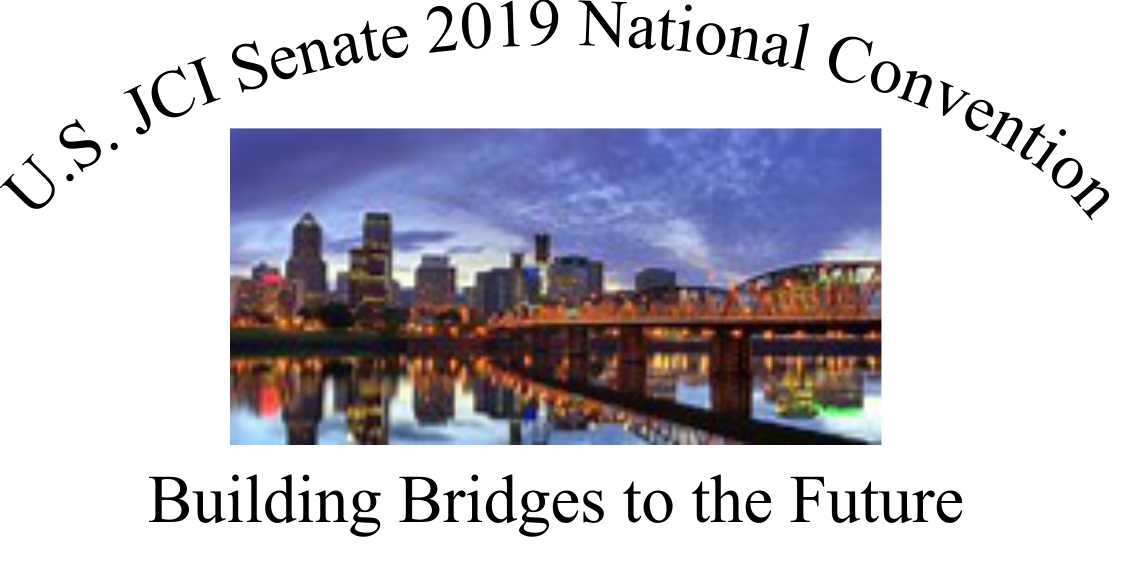 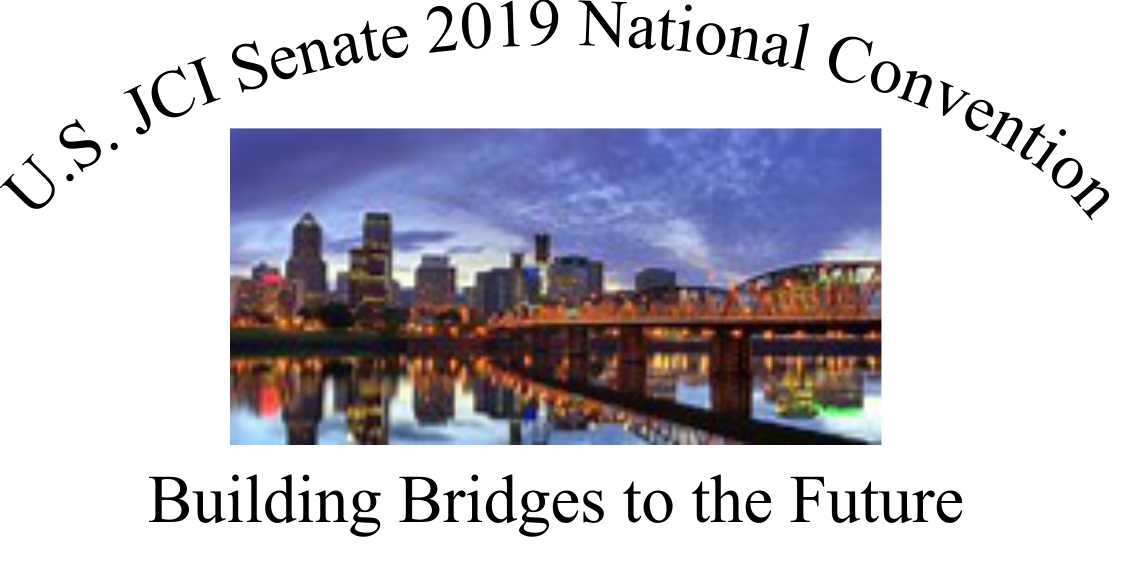 Name _______________________________________ Senate # _________ Title_________________________ Spouse/Guest _________________________________ Senate/Friendship #_____________________ ________ Address _________________________________________City ______________ State ______      Zip _______Contact Phone _____________________         Email _______________________________________________2018 – 2019 Office Held ______________________________________________________________________Is this your first US JCI Senate Meeting __ Yes __No       Spouse/Guest __Yes __ No(PLEASE PRINT ALL INFORMATION CLEARLY, THANK YOU)What Region would you like to sit with at the Banquet? ______________________________________________	Payment Options:Make checks payable to: Oregon J.C.I. Senate, Inc.Method of payment: Check/Money Order # __________Mail checks & registration form to :  Darrell W. Davis #33062, PO Box 21511, Eugene, OR 97402Hotel Information:Monarch Hotel and Conference Center, 12566 S. E. 93rd Ave, Clackamas, OR 974015For reservations, call 503.652.1515 – Ask for Group Code JCI19Cut-off date for room block is Tuesday, May 14, 2019Room Rates are S/D $139.00 + tax, Occupancy $10 + tax, Suite $189 (non-connecting) + taxNote (1): Room rates are extended three days pre/post-convention block.Note (2): Hotel provides shuttle from PDX to hotel.If you are sharing a room, please indicate name(s) of registered attendees ________________________________________For more information, please contact:Sonny Jones #24376  sonnyjones@juno.com 541.447.4175                             Darrell W. Davis #33062 darrellwdavis@msn.com 541.485.4867                	REGISTRATION    FEE       Quantity           Total DueFull Registration$140 postmarked by 5/15/2019$150 postmarked after 5/15/2019Child (under 12) - Full Registration$100Sunday Early Hospitality (June 16)$20Daily Hospitality Room$20Thursday Banquet Only$45Hal Krekorian Golf TournamentYES____       	MAYBE _____	NO ______  YES____       	MAYBE _____	NO ______  YES____       	MAYBE _____	NO ______  Presidential Sweepstakes Tickets$25Benguet choice (check one)Any Food Allergies ___Beef ____             Chicken ____Vegetarian ____ _Tours - TBDGrand Total________________